Выпуск № 6                                                                                                                     Апрель, 2023 год                                                                                                                                        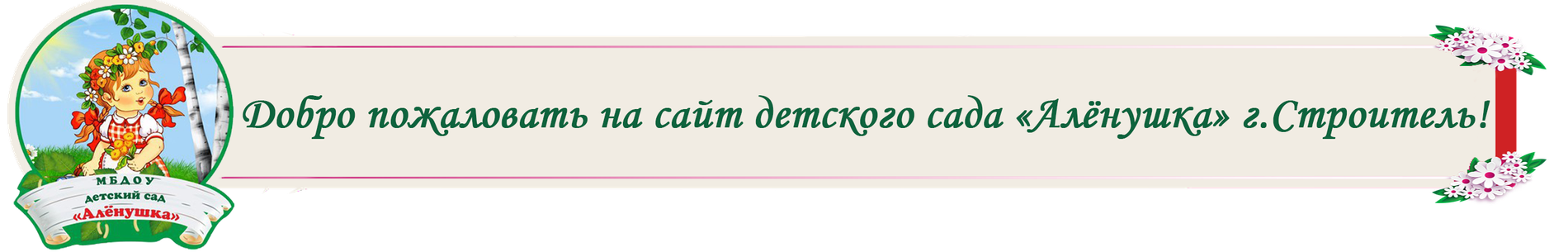 Информационно-познавательная газета для детей и взрослых о народной культуре и историиВ этом номере:Народный календарь – месяцеслов: об апрелеНародные традиции: старинные обряды и традиции апреляПраздники: народные праздникиРусская печка: рецепт Изба-читальня: страница для детей (рассказы, задания, загадки)Народные игры: окунемся в прошлое народных игр и забавЗолотые ручки: творческая мастерская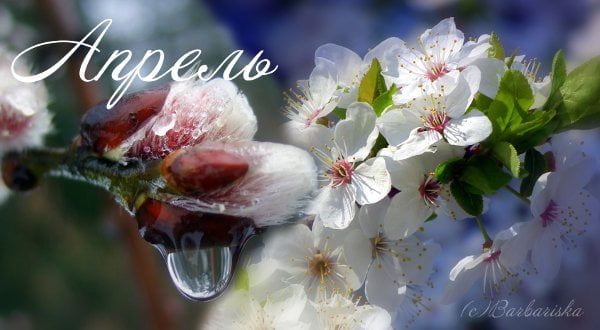 АПРЕЛЬ - чудесный весенний месяц, время тепла и расцвета, половодья и лесных подснежников. На склонах звенят ручьи, Солнце пригревает все сильнее. Но погода все еще непостоянна и изменчива. То дует холодный ветер, то выпадает легкий снежок, но вместе с тем уже виднеется первая зелень. Весна становится все ярче и краше.ПОЧЕМУ ЖЕ МЕСЯЦ АПРЕЛЬ ТАК НАЗЫВАЕТСЯ?Апрель в древности называли "месяцем Афродиты" — прекрасной богини красоты, любви, плодородия, вечной весны и жизни. Она покровительствует браку и родам, помогает детям и влюбленным. Название Апрель происходит от латинского слова Aprilis — раскрытие. В этом месяце раскрывались почки на деревьях. Также существует другая версия происхождения апреля, от латинского слова apricus — «согреваемый», «согретый солнцем», «солнечный». Это второй месяц весны. Он славен водою. «Апрель с водою, май с травою».В старину его называли цветень, т.к. в этом месяце распускаются первые цветы. 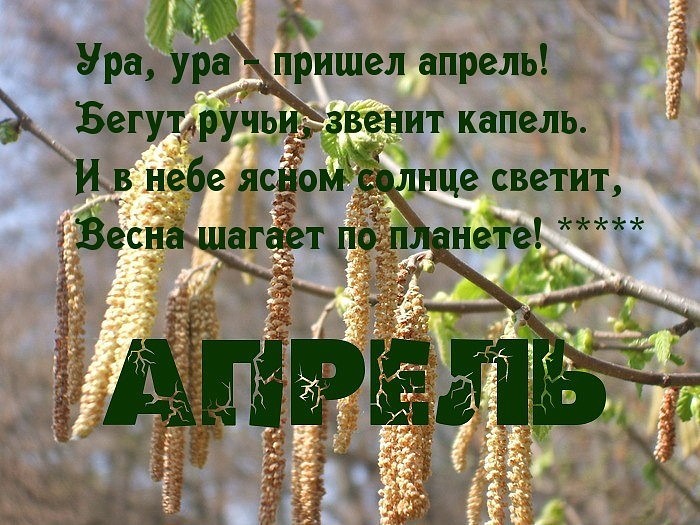 В апреле природа как бы приоткрывает свои  сокровищницы. Начинается сокодвижение у деревьев, растений, зацветают красная верба, орешник, мать-и-мачеха, одуванчики.Апрель — Березозол, Березозоль, Березозор - злой для берез, т.к. начинают заготавливать березовый сок. Соковицу. Заготовка сока наносит глубокие раны березам.В середине месяца сходит снег. Начинаются полевые работы. По Лесному календарю Бианки апрель с 1 по 20-е — «Месяц пробуждения от спячки» (начало 21 марта). С 21 апреля — начало второго месяца весны — «Месяц возвращения перелетных птиц на родину».В апреле-мае звонко перекликаются птицы. В лесу кричит синица: «Ци-ци-фи». Ей откликается московка: «Тю-пи-ти». Зяблик извещает: «Пинь-пинь-пинь». Затягивает песенку малиновка: «Чай-пить, чай-пить», поют овсянки: «Покинь сани, возьми воз». Кричит кукушка: «Ку-ку! Ку-ку!».Благодаря вековым традициям люди чувствуют связь между поколениями, не забывают о своих истоках и ощущают их духовную поддержку.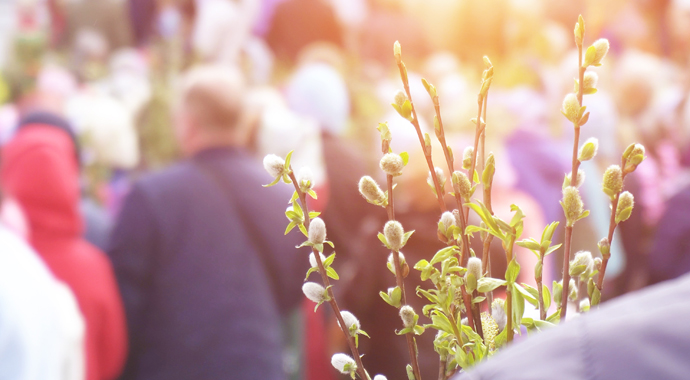 Например, много примет, присказок и обрядов, которые связаны с БЛАГОВЕЩЕНИЕМ.Благовещение — это именно праздник Земли, не тождественный приходу весны, а наступающий чуть позже по мере того как солнце согревает все своими лучами. Причем его ассоциативный ряд близок Благовещенью Богородицы — это радость, добрая весть, ожидание, предвкушение чего-либо, поворотная точка. Благовещенье — это начало нового цикла рождения, расцвета жизни, именно поэтому по характеру этого дня делали предсказания о погоде и урожае, бытовало мнение, что как день проведешь — такой и дальше год будет: На Благовещенье дождь — родится рожь.
Мокрое Благовещенье — грибное лето.
На Благовещенье гроза — к теплому лету, к урожаю орехов.
На Благовещенье солнечный день — пшеница уродится.
В Благовещенье мороз — под кустом овес.На Благовещенье проводились различные обряды связанные с „отпущеньем птиц на волю“. Это отражено, например, в присказке — „Благовещенье — птиц на волю отпущение“. Это идет еще из древнейших пластов нашей истории, так как славяне считали, что именно птицы приносят на своих крыльях весну. Люди покупали у ловцов птиц, чтобы тут же их выпустить. Это сопровождалось следующей песней или стихом:Синички-сестрички, тетки-чечетки,
Краснозобые снегирюшки, щеглята-молодцы, воры воробьи! Вы по воле полетайте, Вы на вольной поживите, К нам весну скорей ведите!Чем, помимо капризной погоды, Дня смеха и Вербного воскресенья, знаменит апрель?
Один из самых значительных праздников в апреле, конечно, ПАСХА — Светлое Христово Воскресенье.Это — главный православный праздник. На  Руси и этот день, и всю последующую неделю проводили весело: готовили пасхальные традиционные блюда — куличи, творожные пасхи, — красили яйца, водили хороводы, качались на качелях, обходили дома с поздравлениями.Встреча Светлого Христова Воскресения включала не только торжественное богослужение в храме, но и народные гулянья. После многодневного поста и отказа от развлечений празднование проходило широко — с хороводами, играми, песнями. Пасху на Руси отмечали от 3 до 7 дней, а в некоторых регионах — и до Троицы (празднуется через 50 дней после Пасхи).Также на Пасху ставили карусели и большие качели, в Псковской области их называли «зыбки». Считалось, что от качания на них зависит будущий урожай. Именно поэтому качались чаще всего с Пасхи до Троицы, как раз во время активного роста пшеницы. Также существовало поверье, что качели помогают быстрее найти мужа или жену.С окончанием Великого поста снимался и запрет на танцы. Неотъемлемой частью пасхального гулянья были хороводы, которые водили под особые песни. В деревне Стропицы Курской области водили танки́ — особые хороводы двух видов: круговые и продольные. Круговые были похожи на театральное представление. Танцоры пели сюжетные песни и играли в них разные роли. Продольные танки́ действовали по принципу ручейка. Эти танцы исполняли только один раз в году, на Красную горку.Завершалась пасхальная трапеза сладостями. На стол подавали не только кулич и творожную пасху, но и другие десерты. Их ассортимент зависел от достатка семьи. На столах у аристократов было множество сладких блюд: в первую очередь, бабы и мазурки (разновидности сладких пирогов), торты и пряники, желе и муссы, компоты и кисели.«Баба очень высокая и легкая к пасхальному столу»При приготовлении этой бабы надо быть весьма осторожным, ибо от всякой неосторожности и сильного толчка она легко опадает. 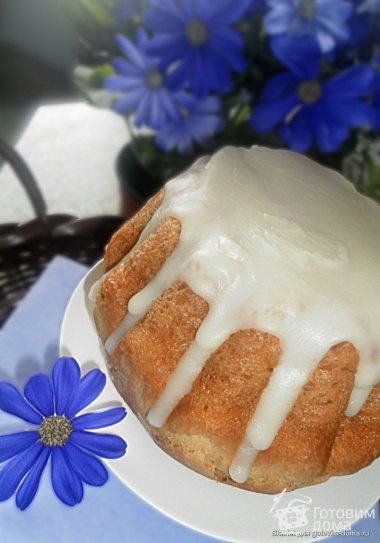 Размешать как можно лучше ½ гарнца муки (1 гарнец — 3,2 кг. — Прим. ред.), ¼ гарнца молока, влить ¾ стакана процеженных дрожжей, размешать, накрыть и поставить в теплое место; когда дрожжи начнут подниматься, выбить тесто лопаткой, всыпать соли, влить ¼ гарнца желтков, бить лопаткой до гладкости, положить 1 ½ стакана растопленного масла, другие ½ гарнца муки опять размешать, всыпать, наконец, 2 стакана сахара, изюму с  ½ стакана, изрубленного сладкого миндаля с ½ стакана горького — штук 15, все это хорошенько размешать и поставить в теплое место; когда теста прибудет вдвое, выбить его лопаткою, перелить в форму, намазанную маслом, которую надо наполнить на ¼ части; когда тесто поднимется до трети формы, вставить ее осторожно в печь на 1 ¼ часа.Рецепт из «Поварской книги известного кулинара Д.И. Бобринского» 1913 годаРАССКАЗ ПРО АПРЕЛЬ ДЕТЯМИз детской сказки мы знаем, что братец Апрель дарит подснежники. А чем ещё знаменит этот месяц и почему он так называется?По одной из версий своё название этот месяц получил от латинского слова Aprilis («согреваемый солнцем», «солнечный», «согревающий землю»). Когда-то на Руси имя этого весеннего месяца звучало как «априллий».Апрель славен удивительными запахами. Крупные слои оттаявшей пашни пахнут свежей землей, в лесу преобладают запахи прелых листьев и нагретой коры. Откуда только не сочатся ароматы в апреле: от первоцветов, нежной зелени, ивовых завитушек, мхов, уцелевших прошлогодних листьев.Проснувшиеся пчёлы, радуясь благоуханию природы, лавируют между первыми весенними цветами. Серебристые ручейки, объединившись в один поток, журчат уже совсем по-другому. Перелётные птицы, возвратившиеся в родные края, на все лады поют апрелю свои песни.Апрель – снегогон, водолей, цветень, имеет ещё и несколько шуточных названий. «Капризник и обманщик, плут и лукавец» — называли его на Руси. Распоряжается природой братец Апрель по-своему. То тепло, а то такого холоду напустит. Что касается скачков температуры воздуха — этому месяцу нет равных. И первая плюсовая температура принадлежит именно апрелю.Как только заступит на вахту братец Апрель — еще кругом лежат снега. А когда сдаёт её молодому Маю, то уже вовсю зеленеет трава, благоухают первоцветы. А зайчишки активно работают носами – чуют косые молодую траву.Автор рассказа: Ирис Ревю***Снимал весну фотокружок.
Решили: снимок первый
Пусть будет ветка вербы
И тающий снежок.Я предлагаю Димке
Снять рощу в белой дымке,
Где взрослые берёзки
Стоят в воде по грудь,
А саженцы-подростки
Готовы утонуть…Кругом вода! Хоть плавай!
Я влез на край канавы,
Пошёл по самой кромке…
И угодил я с ходу
Двумя ногами в воду!Из стихотворения Агнии Барто «О премии, о Димке и о весеннем снимке»СТАРИННЫЕ ПАСХАЛЬНЫЕ ИГРЫИГРА «В КАТОЧКИ»Веками любимой пасхальной игрой на Руси было катанье яиц. Устраивали эту игру так: устанавливали деревянный или картонный «каток» и вокруг него освобождали ровное место, на котором раскладывали крашеные яйца, игрушечки, незамысловатые сувениры. Играющие дети подходили по очереди к «катку» и катили каждый свое яйцо. Выигрышем становился тот предмет, которого яичко коснулось. ЯИЧНАЯ ЭСТАФЕТА (усложненный вариант, для ребят постарше и взрослых)Для игры необходимо 2 сваренных «вкрутую» яйца; дополнительно: 2 цветка с длинным стеблем (или 2 деревянных карандаша). Игроки делятся на 2 команды. Каждая команда получает крашеное яичко, которое кладется на ладошку игрока. Цель - пробежать определенное расстояние (отмеченное флажком или кеглей), развернуться и передать яйцо, не уронив его, следующему участнику. Чтобы усложнить бега, можно построить какое-нибудь препятствие на дистанции или давать игрокам дополнительные задания. Например, трижды повернуться вокруг своей оси на обозначенном месте. Или пробежать дистанцию не только с яйцом, но и с цветком (карандашом), заложенным за ухо или зажатым между Носом и верхней губой. Дополнительный предмет нельзя ронять и нужно передавать вместе с яйцом следующему игроку.УКРАШЕНИЕ К ПАСХАЛЬНОМУ СТОЛУ.Для него нужно замесить соленое тесто.1 ст.муки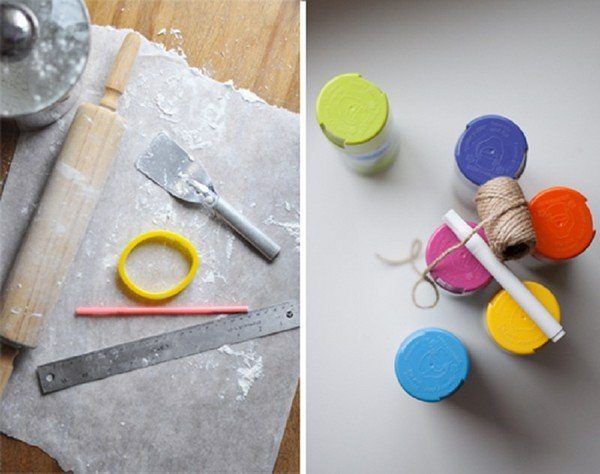 1 ст. солиВ основу ввести 5 ст. ложек растительного масла;Постепенно ввести, одновременно замешивая муку(примерно уйдет 1 стакан) до получения мягкого и эластичного теста;раскатать;Придать фигуркам форму яйца, сделать отверстие;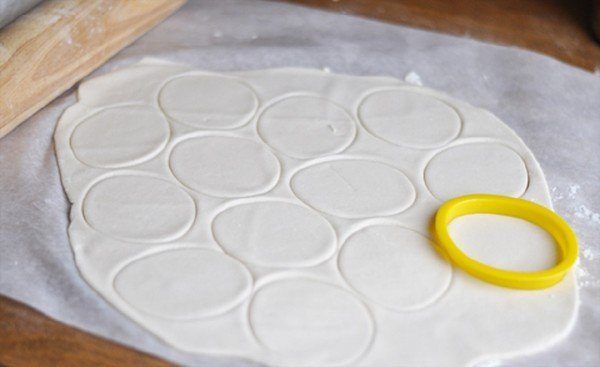 Подсушить около суток на солнце либо в слегка нагретой духовке около 4х часов;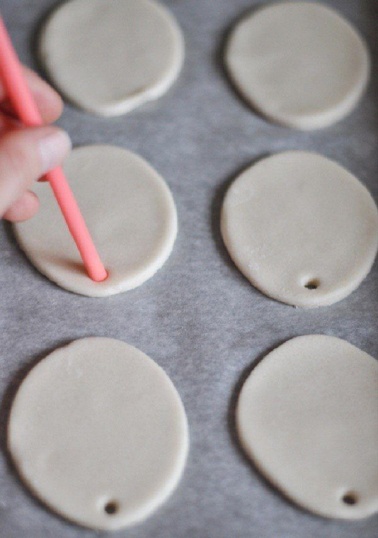 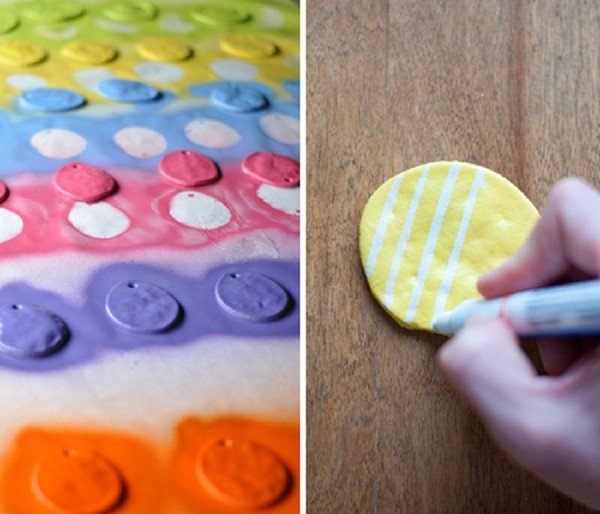 Привязать ниточкуПокрасить пищевыми красками.Повесить на веточки в вазе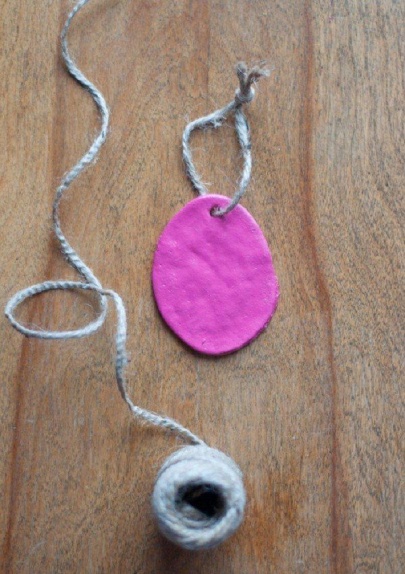 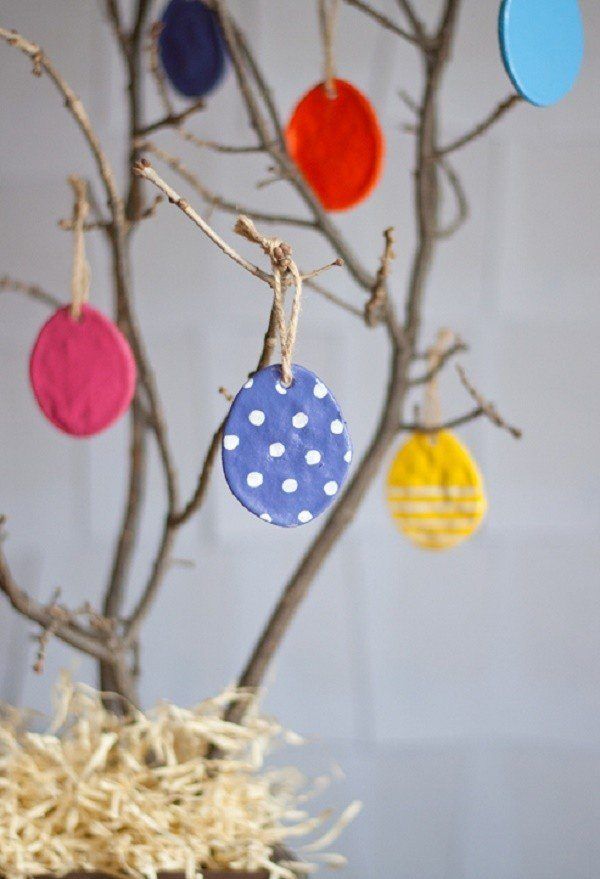 (все представленные фотографии и картинки взяты с разных сайтов сети интернет)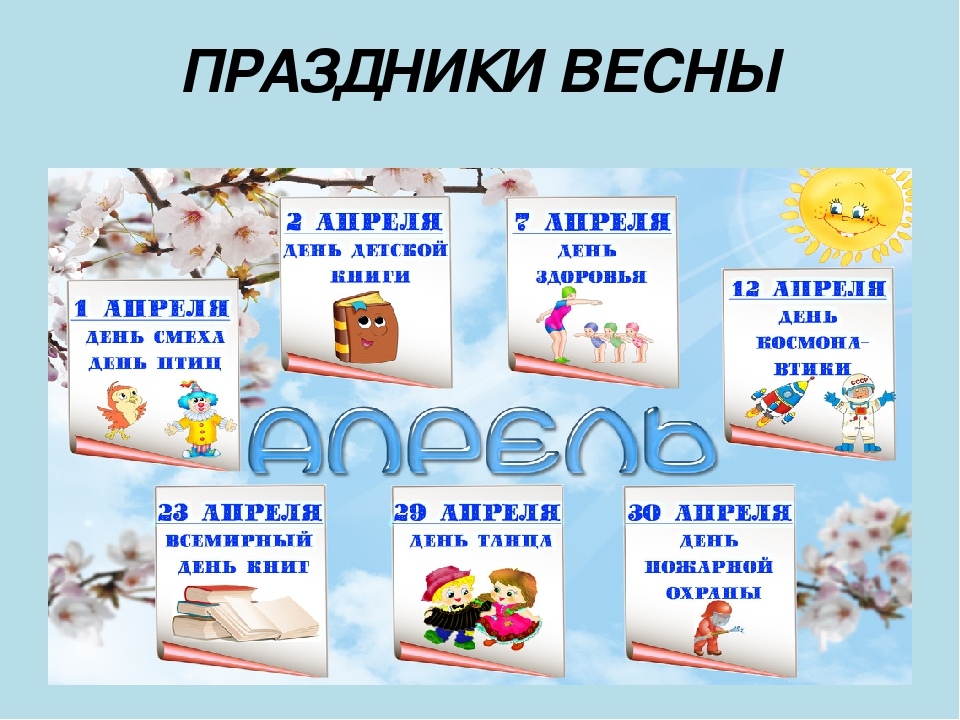 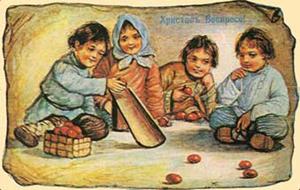 Можно катать яйца и по земле, взобравшись на пригорок или небольшой холмик. Катать можно обычные яйца или раскрашенные деревянные - «писанки». Эту забаву очень любят малыши, особенно, если, выбив раскрашенное яйцо, его потом можно взять себе в подарок. 